Hebrews 2:10-18“One with Jesus”Scripture:  Hebrews 2:10-18Memory Verse:  “…He is able to aid those who are tempted.”  Hebrews 2:18bLesson Focus:  Jesus lived a sinless life and knows what it is like to be me!Activities and Crafts:  Coloring Pages, Work SheetCraft for 1st and 2nd Graders: “Jesus” wall artIntroduction:  “Family Identity Game”Have all of the kids stand up – tell them that you are going to yell out qualities or descriptions of families.  They have to sit down if one of the descriptions is true in their home. Has a little sisterHas a last name that starts with SHas a mother with dark hairHas a grandmother that lives with themHas a grandfather that has taken them fishingHas a dog at homeHas a big brotherHas a dad in the militaryHas a mom in the militaryTheir family has lived in more than 2 states.When all of the kids are sitting – say, “we all belong to a family.  Some have grandparents, some have moms and dads – some just have moms – some have dogs and some have dogs and cats….all of our families are different – but there is one family that we all belong to that is the same.  Can anyone tell me what the family is called?  (Christians are all part of the family of God.)  Today we our Bible study is going to focus on Jesus and what He has done to bring us into God’s family.Bible Study:	Hebrews 2:10:	√  What is fitting for Jesus?  (That He would bring many sons to glory.) It is fitting because of God’s powerful spoken word seen in creationIt is fitting because of the Jesus – who is the “Word” of God was the only one who could give us Salvation. Bringing many sons to glory means that because of whom Jesus was. He had the right to bring salvation to men.  He was the creator of the world and He was the one that would pay the price for all of man kind’s sinJesus is the “captain” of our salvation.  That means that Jesus like a captain or pioneer blazed the way for us so that we could be saved.  God gave us Jesus as the divine Captain/Pioneer/Hero of our salvation.In Isaiah 9:6, one of the names given to Jesus is “Mighty God.”  That name means “Mighty Hero God.”   But not only is Jesus the “captain” of our salvation He suffered for us.  For many people a “suffering” God does not make sense.  What kind of God would “suffer” if He was really God?  The Jews had a really hard time with this.  The thought that the Messiah would suffer was wrong to them.  (1 Corinthians 1:23).  But this is what Jesus told His disciples that He had to do. (Matthew 16:21-23)  The Jews believed that they would have a Messiah that would come and conquer the Romans – they did not want a Messiah that would suffer.  Hebrews 2:11-13√  What has made us one with Jesus?  (That we are sanctified though Jesus.)√  What does “sanctified” mean?  (Sanctified means to be set apart for a purpose)We are set apart to belong to Jesus.  When you accept Him as your Lord and Savior you are set apart for Jesus.  √  What is Jesus not ashamed to call us?  (Brethren)√  What does that mean?  (It means that we belong in God’s family)Quoting Psalm 22:22 – talks about declaring who God is to the brethren – or those that belong to God’s family.  Jesus is with us when we worship God.  And in Isaiah 8:17 is a Messianic prophecy about Jesus trusting in God.  Jesus had to trust in God while He was on earth just like we do.  He had to trust in God that He was to go to the cross.  He had to trust in God when He suffered and was persecuted.  While Jesus was on earth Jesus exercised faith!  (Luke 22:42, “Father, if it is Your will, take this cup away from Me; nevertheless not My will, but Yours be done.”)And in Isaiah 8:18 – he quotes that we are the children that God has given Jesus.What does it mean to be in God’s family? We belong to the “family of God” through Jesus Christ.The Holy Spirit is in us and declares us to be in the family of God (Romans 8:16Because we are in God’s family we are “Heirs” and heaven is our inheritance.  (Romans 8:17)We are adopted into God’s family (Galatians 4:5)We can call God “Father.”  (Galatians 4:6; Ephesians 1:5)So it does not matter what your earthly family is like.  We have a Heavenly family that we belong to and this family is our family for eternity.  Hebrews 2:14-15Our bodies are made of flesh and bloodJesus became human just like usJesus died to destroy the power of death.Who has the power over death?  (devil)  So is he destroyed?  When?We are released from the fear of death and the bondage to sin ( 1 Corinthians 15:55-57 and Romans 8:35, 37.)Hebrews 2:16:√  What is the difference between us and the angels?  (Jesus did not die for the angels…he died for humans – He came to help us.)	Hebrews 2:17-18	√  What does it mean that Jesus was made like us in “all things?” Did Jesus come into this world as a human as a baby just like us?Did Jesus have to grow up just like us?When Jesus fell and skinned His knee, did it hurt just like us?Where kids mean to Jesus just like us?Did Jesus have to obey His parents just like us?Did Jesus have to obey God’s voice just like us?Did Jesus experience human emotions just like us? (anger, joy and sorrow.)√  Why does it matter that Jesus was a human just like us?He knows what it is like to be us.  Jesus’ humanity makes Him a High Priest that understands what is like to be human – yet without sinBecause Jesus lived this life as a human without sin He is able to pay the price for our sin by His death on the cross.  He is able to help us in our temptation.√  What is a “High Priest”?   (The main job of a high priest was to make “atonement or propitiation” with God for the sin of their people.)Jesus is “merciful.”    What does that mean? To be merciful is to be full of mercyMercy is more than the emotion to feel sorry for…Mercy is to act and help with some ones pain.We feel sorry for someone who breaks their leg.  But what if we break our leg?  Do you think that you would understand more of what that other person is going through?  Jesus knows what it is like to be us and He wants to help us.  	Jesus is Faithful:  in everything pertaining to God. Jesus obeyed what God asked of HimJesus died on the cross for our sinsHe is the “propitiation” for our sins.  That means that He paid the price.  1 Timothy 2:5-6  Hebrews 2:18 tells us that Jesus suffered when He was tempted.   When Jesus was tempted by the devil in the wilderness the devil was tempting Jesus to take the “easy way out.”  (Matthew 4:1-11)When Peter said out loud that Jesus should not die, Jesus responded for “Satan to get behind Him.”  (Mark 8:33)In the garden Jesus prayed that He would do the will of God (Mark 14:36)Craft for 1st and 2nd graders:  When we believe in Jesus as our Savoir we become children of God.  As we follow Jesus, He will help us because Jesus knows what it is like to be a human and to have temptations.  Jesus will help us fight temptation.  So we are going to make this “Jesus” fish and put it in our room at home to remind us to ask Jesus for help when we face temptation. Give the kids a “Jesus Pattern.Have the kids color the letters in Jesus’ nameGive them 4 popsicle sticks or cut out paper version of sticksHave them glue them together and then glue the Jesus words behind the sticks.Glue a “wiggle eye” on the fish.Let them dryHave them make marks on sticks to mimic fish scalesWrite name on back of fish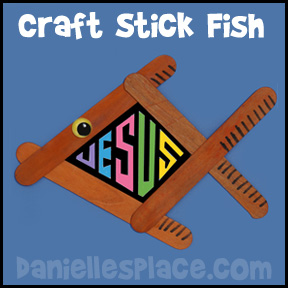 